5. Участники и номинации Выставки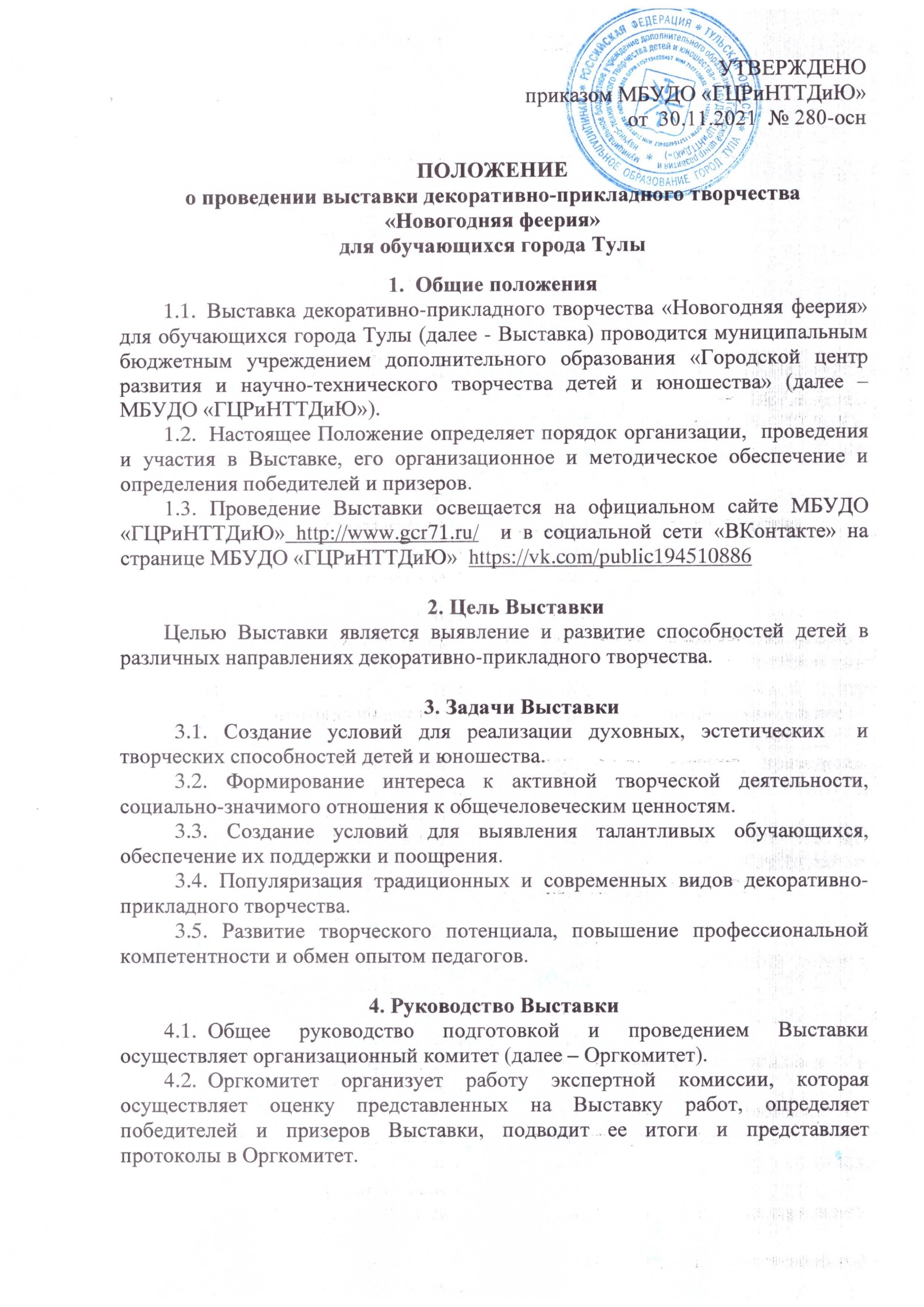 5.1. Участниками Выставки являются обучающиеся общеобразовательных организаций и  учреждений дополнительного образования города Тулы. 5.2. Выставка проводится по четырем возрастным группам:1 группа – обучающиеся в возрасте 5-7 лет;2 группа – обучающиеся в возрасте 8-10 лет;3 группа – обучающиеся в возрасте 11-13 лет;4 группа – обучающиеся в возрасте 14-18 лет.5.3. Номинации Выставки:«Новогодняя игрушка»;«Новогодняя композиция»;«Новогодняя маска» (маски сказочных героев);«Маскарадный костюм»;«Символ года».5.4. Фотографии экспонатов, не соответствующих новогодней тематике Выставки,  не принимаются.5.5. Количество участников от образовательной организации не ограничено.6. Условия и сроки проведения Выставки6.1. Выставка проводится дистанционно с 13  по 29 декабря 2021 года, на  основе  представленных  авторских  и коллективных работ:с 13 по 17 декабря 2021  года – прием заявок на участие в  Выставке (Приложение 1), заявлений о согласии на обработку персональных данных (Приложение 2) и фотографий творческих работ. Материалы, предоставленные после 17 декабря 2021 года,  не рассматриваются;  20 и 21 декабря 2021 года – оформление  виртуальной экспозиции в социальной сети «ВКонтакте»  на странице МБУДО «ГЦРиНТТДиЮ»  https://vk.com/public194510886 с 22 по 28 декабря 2021 года – электронное голосование, определение звания – обладателя приза зрительских симпатий на виртуальной выставочной экспозиции в социальной сети «ВКонтакте» https://vk.com/public194510886 на странице МБУДО «ГЦРиНТТДиЮ» (после 28 декабря 2021 года электронное голосование не учитывается);23 и 24 декабря 2021 года – работа экспертной комиссии по оценке конкурсных материалов, определение победителей и призеров в каждой номинации и возрастной группе;  29 декабря 2021 года – размещение списка победителей и призёров Выставки на официальном сайте МБУДО «ГЦРиНТТДиЮ» http://www.gcr71.ru и в социальной сети «ВКонтакте» https://vk.com/public194510886 на странице  МБУДО    «ГЦРиНТТДиЮ»; с 10  по 31 января 2022 года – рассылка дипломов победителям, призерам и сертификатов участникам Выставки в электронном виде.6.2. Конкурсные работы не рецензируются.6.3. Апелляции по итогам Выставки не принимаются.6.4. Дополнительная информация по телефонам: 8 (4872) 47-16-29 - Гончарова Наталья Александровна, педагог-организатор и 8 (4872) 47-67-16 - Подосенова Екатерина Игоревна, педагог-организатор. 7. Отправка конкурсной работы7.1.  Тема письма для отправки конкурсных материалов на Выставку - «Новогодняя феерия», имя и фамилия участника (полностью).7.2.  Письмо должно содержать: файл с заявкой на участие в Выставке (Приложение 1) в формате Microsoft Word; файл с фотографией заявления о согласии на обработку персональных данных (Приложение 2);файл с фотографией конкурсной работы (не более 3-х, если работа объемная)  в формате JPEG (JPG). 7.3. Для каждой конкурсной работы формируется отдельная архивированная папка ZIP.7.4. Электронный адрес для отправки конкурсных материалов:  gcrt.konkurs@tularegion.org.7.5. Конкурсные работы составят отдельную виртуальную экспозицию в социальной сети «ВКонтакте» на странице МБУДО «ГЦРиНТТДиЮ»  https://vk.com/public194510886  8. Критерии оценки творческих работОценка экспонатов осуществляется в соответствии со следующими критериями: творческий подход и оригинальность замысла;мастерство автора (художественная выразительность, дизайн, сложность, аккуратность исполнения работы, степень завершенности);качество художественного и технического исполнения;соответствие сложности работы возрастным особенностям автора.9. Подведение итогов Выставки9.1.  Экспертная комиссия определяет победителей и призеров в каждой номинации и возрастной группе. 9.2.  Экспертная комиссия оставляют за собой право не выделять победителя в какой-либо номинации.9.3. Оргкомитет имеет право увеличить или уменьшить количество призовых мест.9.4. Победители (1 место),  призеры (2, 3 места) награждаются дипломами МБУДО «ГЦРиНТТДиЮ» в электронном виде. 9.5. Участники электронного голосования, набравшие наибольшее количество баллов, в каждой номинации и возрастной категории  награждаются дипломами  МБУДО «ГЦРиНТТДиЮ» в электронном виде.9.6. Все остальные участники получают сертификаты участников  Выставки в электронном виде.Приложение  1к Положению о проведении выставки декоративно-прикладного творчества «Новогодняя феерия» для обучающихся города ТулыЗАЯВКАна участие в выставке декоративно-прикладного творчества «Новогодняя феерия» для обучающихся города ТулыДиректор     ОУ   ______________    ______________________________________                                                                (подпись)                                            (Ф.И.О.)Приложение  2к Положению о проведении выставки декоративно-прикладного творчества «Новогодняя феерия» для обучающихся города ТулыЗаявление о согласии на использование персональных данныхЯ,______________________________________________________________________,(Ф.И.О. законного представителя несовершеннолетнего гражданина)в соответствии с требованиями ст. 9 Федерального закона РФ от 27 июля 2006 № 152-ФЗ «О персональных данных» подтверждаю свое согласие на обработку муниципальным бюджетным учреждением дополнительного образования «Городской центр развития и научно-технического творчества детей и юношества» (далее - Оператор) персональных данных (фамилии, имени, отчества, даты рождения, адреса, наименования образовательного учреждения) и класса моего(ей) несовершеннолетнего(ей) сына (дочери):Я согласен(а), что персональные данные моего(ей) несовершеннолетнего(ей) сына (дочери) будут использоваться при организации, проведении и подведении итогов выставки декоративно-прикладного творчества «Новогодняя феерия» для обучающихся города Тулы, а также для размещения итоговой информации на официальных сайтах управления образования администрации города Тулы и муниципального бюджетного учреждения дополнительного образования «Городской центр развития и научно-технического творчества детей и юношества». Разрешаю размещение фото- и видеоматериалов моего ребенка во время проведения мероприятия и использование изображений при наполнении информационных ресурсов. Я проинформирован(а), что под обработкой персональных данных понимаются действия (операции) с персональными данными, включая сбор, систематизацию, накопление, хранение, уточнение (обновление, изменение), использование, распространение (в том числе передачу), обезличивание, блокирование. Уничтожение персональных данных производится Оператором в рамках исполнения действующего законодательства Российской Федерации.Настоящее согласие действует со дня подписания до дня отзыва
в письменной форме. Согласие на обработку персональных данных может быть отозвано субъектом персональных данных в любой момент на основании письменного заявления, поданного в адрес МБУДО «ГЦРиНТТДиЮ» (300041, г. Тула, ул. Революции, д.2).№ п/пНоминацияФамилия, имя автора работы (полностью), возрастНазвание творческой работыОбразовательное учреждение (в соответствии с уставом), класс (детское объединение) Ф.И.О. руководителя (полностью), должность Контактный телефон и адрес электронной почты образовательной организации или педагога 1«Новогодняя маска»Иванов Петр, 14 лет«Замок волшебника»МБОУ «Центр образования № 4», 8Б классКраев Иван Семенович, учитель технологии8ХХХХХХХ,Asd@tularegion.org(Ф.И.О. несовершеннолетнего гражданина)(документ, удостоверяющий личность несовершеннолетнего гражданина, серия, номер, кем и когда выдан)___________________________________________________________        (Дата)(Фамилия, инициалы, законного представителя несовершеннолетнего гражданина)   (Подпись)